استمارة التسجيل للاجتماع التنسيقيللمجموعة البرلمانية العربية08 نيسان/ أبريل 2021دبي – دولة الإمارات العربية المتحدةالشعبة البرلمانية:أعضاء الوفود      مواعيد الوصول:مواعيد المغادرة:يُرجى تعبئة الاستمارة وإرسالها قبل تاريخ 01 نيسان/ أبريل 2021، (للضرورة التنظيمية) إلى كل من أمانة الشعبة البرلمانية الإماراتية والأمانة العامة للاتحاد البرلماني العربي: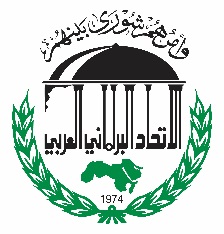   الاتحاد البرلماني العربي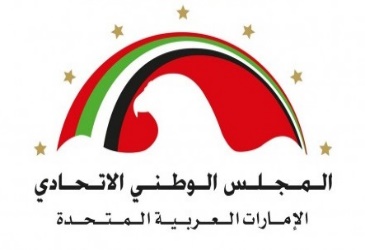 الاجتماع التنسيقيللمجموعة البرلمانية العربية08 نيسان/ أبريل 2021دبي – دولة الإمارات العربية المتحدةاستمارة التسجيلالاجتماع التنسيقيللمجموعة البرلمانية العربية08 نيسان/ أبريل 2021دبي – دولة الإمارات العربية المتحدةاستمارة التسجيلالاجتماع التنسيقيللمجموعة البرلمانية العربية08 نيسان/ أبريل 2021دبي – دولة الإمارات العربية المتحدةاستمارة التسجيلالاسمالصفةاليومالتاريخالتوقيتالشركة الناقلةرقم الرحلةقادماً مناليومالتاريخالتوقيتالشركة الناقلةرقم الرحلةمغادراً الىأمانة الشعبةالبرلمانية الإماراتيةالأمانة العامة للاتحاد البرلماني العربيأبوظبي – دولة الإمارات العربية المتحدةالهاتف:0097126199500الهاتف المتحرك:00971504866331البريد الالكتروني:prl-group@almajles.gov.aea.a.alshehhi@almajles.gov.aeشارع المعرض- منطقة المرفأبيروت- الجمهورية اللبنانيةالرّمز البريدي: 2011-8403الهاتف    : 00 961 1 985 960/ 1, 2الفاكس   : 00 961 1 985 963البريد الإلكتروني:   info@arabipu.org arab.ipu@gmail.com